GUÍA DE TECNOLOGÍA ¿Qué necesito saber?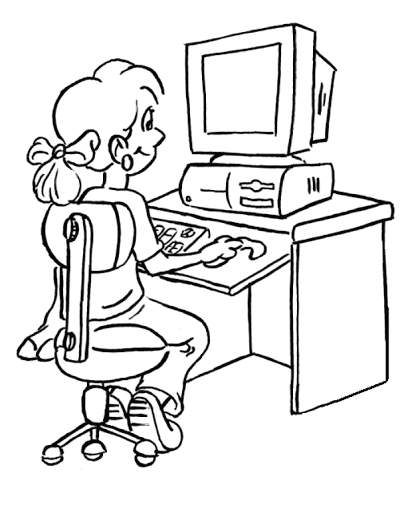 Entonces:Reconocer distinguir o identificar elementos entre varias por una serie de características propiasAntes de comenzar las clases virtuales necesitamos conocer bien un computadorReconoce  en un computador hecho con materiales de desecho y rotula escribiendo cada una de las partes del aparato y que función cumple cada una.Sigue el ejemplo dibujado 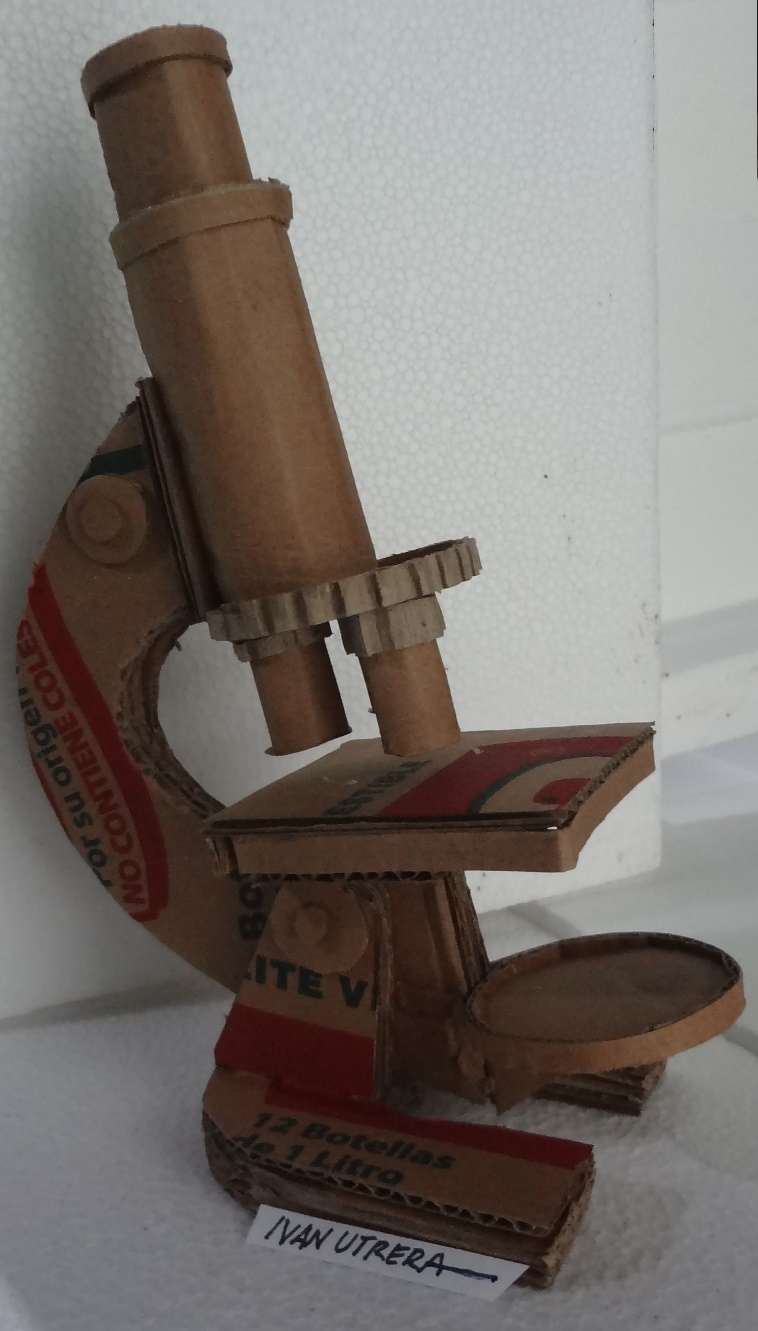 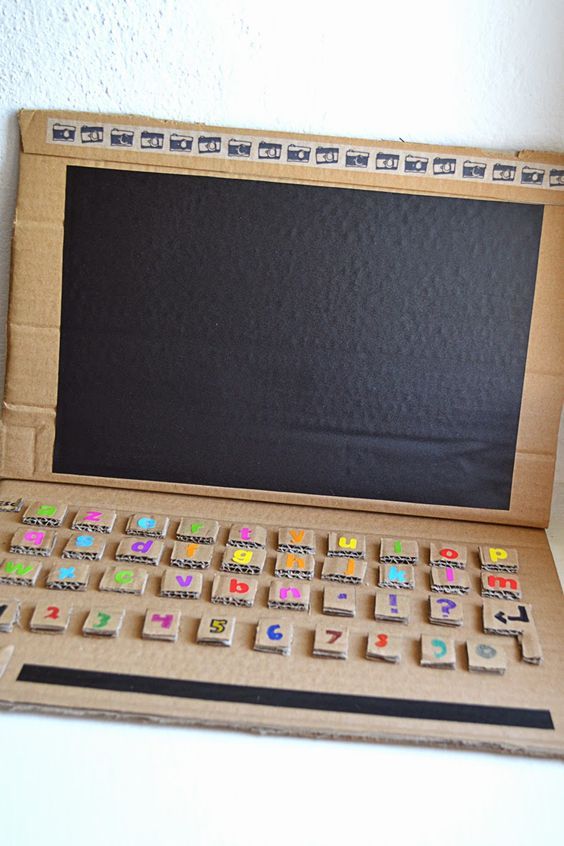 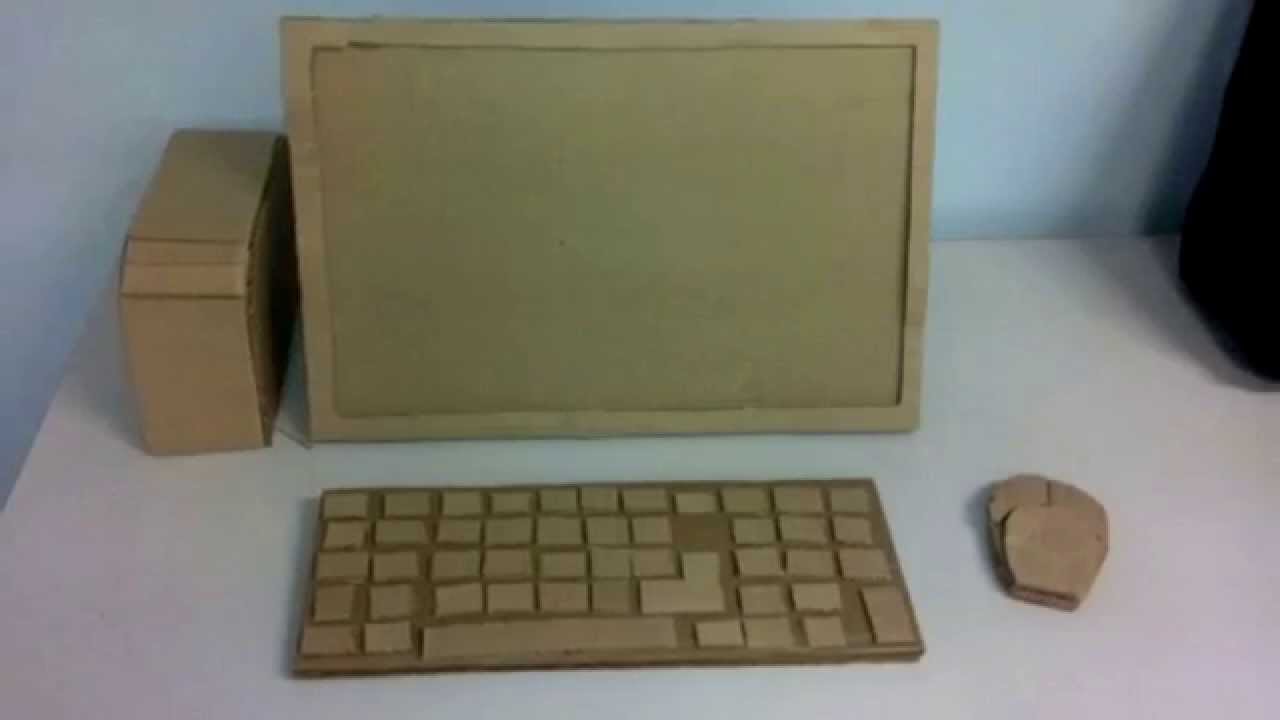 Nombre:Curso: 5°A   Fecha: semana N° 20¿QUÉ APRENDEREMOS?¿QUÉ APRENDEREMOS?¿QUÉ APRENDEREMOS?Objetivo (s): Establecer impactos positivos o negativos de las soluciones tecnológicas analizadas, considerando aspectos éticos, ambientales y sociales, entre otros. OA 6Objetivo (s): Establecer impactos positivos o negativos de las soluciones tecnológicas analizadas, considerando aspectos éticos, ambientales y sociales, entre otros. OA 6Objetivo (s): Establecer impactos positivos o negativos de las soluciones tecnológicas analizadas, considerando aspectos éticos, ambientales y sociales, entre otros. OA 6Contenido: clases virtuales Contenido: clases virtuales Contenido: clases virtuales Objetivo de la semana: Reconocer los componentes de un computador, indicando la función de cada una de sus partes, construyendo un con material de desecho.Objetivo de la semana: Reconocer los componentes de un computador, indicando la función de cada una de sus partes, construyendo un con material de desecho.Objetivo de la semana: Reconocer los componentes de un computador, indicando la función de cada una de sus partes, construyendo un con material de desecho.Habilidad: Reconocer Habilidad: Reconocer Habilidad: Reconocer Definiremos por clases video conferencias son clases que no realizan en presencia de los alumnos y alumnas. Si no que se transmiten a través de internet.